ЧЕРКАСЬКА МІСЬКА РАДА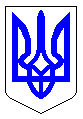 ЧЕРКАСЬКА МІСЬКА РАДАВИКОНАВЧИЙ КОМІТЕТРІШЕННЯВід 08.05.2020 № 356Відповідно до пп. 1 п. а ч. 1 ст. 34 Закону України «Про місцеве самоврядування в Україні», Закону України «Про соціальні послуги», п. 7,8 розділу VII рішення Черкаської міської ради від 10.11.2017  № 2-2578 «Про затвердження міської соціальної програми «Турбота» на період з 2018 до 2022», з метою встановлення додаткових соціальних гарантій мешканцям м. Черкаси, розглянувши пропозиції департаменту соціальної політики Черкаської міської ради, виконавчий комітет Черкаської міської радиВИРІШИВ:1. Внести зміни до рішення виконавчого комітету від 16.01.2018 № 39 «Про затвердження порядку надання пільг особам з інвалідністю по зору І та ІІ групи на оплату житлово-комунальних послуг», а саме: викласти розділ 3 додатку до рішення у новій редакції:«3. Відшкодування витрат за надані пільги надавачам житлово-комунальних послуг.3.1. Відшкодування наданих пільг на житлово-комунальні послуги надавачам житлово-комунальних послуг здійснюється за рахунок коштів міського бюджету в межах затверджених асигнувань.3.2. Головним розпорядником коштів, передбачених у міському бюджеті для відшкодування витрат за надані пільги, є департамент соціальної політики Черкаської міської ради.3.3. Надавачі житлово-комунальних послуг (крім об’єднань співвласників багатоквартирних будинків та житлово-будівельних кооперативів), щомісяця до 10 числа місяця, наступного за звітним, подають департаменту розрахунки витрат на відшкодування збитків, пов'язаних з наданням пільг на паперових та електронних носіях та акти звіряння розрахунків за надані населенню послуги, на які надаються пільги, за затвердженими рішенням виконавчого комітету Черкаської міської ради від 24.09.2019 № 1057 формами.3.4. Департамент до 20 числа місяця, наступного за звітним, проводить звірку з розрахунками надавачів житлово-комунальних послуг, наданими на електронних носіях у встановленому форматі, щодо вартості послуг, наданих отримувачам пільг.У разі виявлення розбіжностей, розрахунки до уточнення такої інформації не проводяться.3.5. Отримувачам пільг, які мешкають у будинках, у яких створено об’єднання співвласників багатоквартирних будинків або житлово-будівельні кооперативи, департамент щомісяця до 15 числа місяця, наступного за звітним, самостійно розраховує суму пільги на сплату житлово-комунальних послуг. 3.6. Об’єднання співвласників багатоквартирних будинків та житлово-будівельні кооперативи щомісяця до 15 числа місяця, наступного за звітним, подають департаменту акти звіряння розрахунків за надані населенню послуги, на які надаються пільги, за затвердженою рішенням виконавчого комітету Черкаської міської ради від 24.09.2019 № 1057 формою.3.7. У разі зміни розміру внесків на оплату житлово-комунальних послуг надавачі житлово-комунальних послуг, об’єднання співвласників багатоквартирних будинків та житлово-будівельні кооперативи, подають до 5 числа місяця, наступного за звітним, департаменту інформацію про розмір таких внесків.».2. Доручити управлінню інформаційної політики Черкаської міської ради (Крилов А. О.) оприлюднити рішення в засобах масової інформації.  3. Контроль за виконанням рішення покласти на директора департаменту соціальної політики Черкаської міської ради  Гудзенка О. І.Міський голова								А. В. БондаренкоПро внесення змін до рішення виконавчого комітету від 16.01.2018 № 39 «Про затвердження порядку надання пільг особам з інвалідністю по зору І та ІІ групи на оплату житлово-комунальних послуг» 